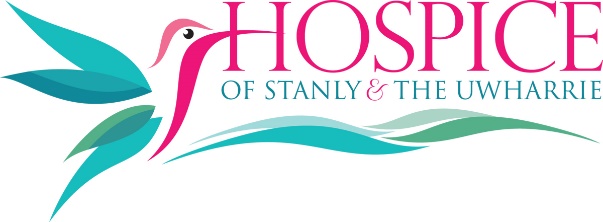 Hospice of Stanly & the Uwharrie Named a 2017 Hospice Honors Elite RecipientHospice of Stanly & the Uwharrie has been named a 2017 Hospice Honors Elite recipient by Deyta Analytics, a division of HEALTHCAREfirst, the leading provider of Web-based home health and hospice software, outsourced billing and coding services, and advanced analytics. Hospice Honors is a prestigious program that recognizes hospices providing the highest level of quality as measured from the caregiver’s point of view.“Hospice Honors is a landmark compilation of hospices that provide the best patient and caregiver experiences,” said J. Kevin Porter of HEALTHCAREfirst. “I am extremely proud of Hospice of Stanly & the Uwharrie for achieving this highest of honors and I congratulate them on their success.”Award criteria were based on Hospice CAHPS survey results for an evaluation period of October 2015 through September 2016. Award recipients were identified by evaluating performance on a set of 24 quality indicator measures. Performance scores were aggregated from all completed surveys and were compared on a question-by-question basis to a National Performance Score calculated from all partnering hospices contained in the Deyta Analytics’ Hospice CAHPS database. Hospice Honors recipients include those hospices scoring above the Deyta Analytics National Performance Score on 20 of the evaluated questions. Deyta Analytics holds a special recognition, Hospice Honors Elite, to honor hospices scoring above the Deyta Analytics National Performance Score on all 24 of the evaluated questions.  “This honor validates the work of the Hospice team – our medical director, nurses, social workers, chaplains, nursing assistants and bereavement counselors, as well as the staff and volunteers who support them in serving our patients and their families,” said Lori Thayer, Executive Director of Hospice of Stanly & the Uwharrie “As a non-profit organization, Hospice of Stanly has served our communities since 1981, providing an excellence of care that sets up apart.”   Hospice of Stanly & the Uwharrie, a nonprofit organization, was founded through the grassroots efforts of people in this community, and it continues to be governed locally by a board of directors.  Through the generosity of many, Hospice of Stanly has been able to provide care to more than 5,500 terminally ill residents since 1981.  We remain focused on providing compassionate care, comfort and support for patients and their families.  More information about hospice and advance care planning is available from Hospice of Stanly & the Uwharrie by calling 704-983-4216 or please visit our website at hospiceofstanly.org  